Üst YönetimDaire BaşkanıŞube Müdürüİdari Personel Yazışma Birimi    Olumlu              Olumsuz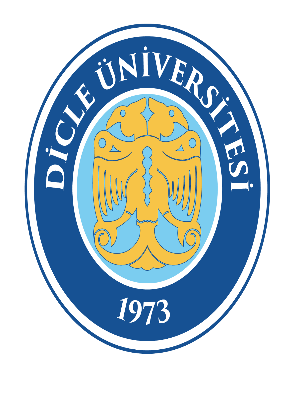 PERSONEL DAİRE BAŞKANLIĞIİDARİ YAZIŞMA BİRİMİKURUM İÇİ GÖREVLENDİRME İŞLEMLERİ İŞ AKIŞ ŞEMASIDoküman KoduPDB-İA-030PERSONEL DAİRE BAŞKANLIĞIİDARİ YAZIŞMA BİRİMİKURUM İÇİ GÖREVLENDİRME İŞLEMLERİ İŞ AKIŞ ŞEMASIYürürlük Tarihi24.08.2022PERSONEL DAİRE BAŞKANLIĞIİDARİ YAZIŞMA BİRİMİKURUM İÇİ GÖREVLENDİRME İŞLEMLERİ İŞ AKIŞ ŞEMASIRevizyon Tarihi/No00/00